Off Centre at Family Action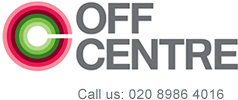 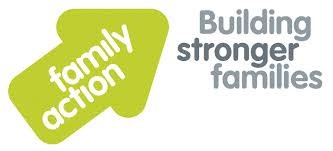 Please hand this form into reception at Off Centre or scan and email to OffCentre@family-action.org.ukOff Centre at Family Action – Unit 7 The Textile Building, 29a-31a Chatham Place, London E9 6FJ (entrance on Belsham Street)REFERRAL FORM:  *Young people must be 16-25yrs old and be registered with a City & Hackney GP to access Off Centre*REFERRAL FORM:  *Young people must be 16-25yrs old and be registered with a City & Hackney GP to access Off Centre*REFERRAL FORM:  *Young people must be 16-25yrs old and be registered with a City & Hackney GP to access Off Centre*REFERRAL FORM:  *Young people must be 16-25yrs old and be registered with a City & Hackney GP to access Off Centre*REFERRAL FORM:  *Young people must be 16-25yrs old and be registered with a City & Hackney GP to access Off Centre*REFERRAL FORM:  *Young people must be 16-25yrs old and be registered with a City & Hackney GP to access Off Centre*REFERRAL FORM:  *Young people must be 16-25yrs old and be registered with a City & Hackney GP to access Off Centre*REFERRAL FORM:  *Young people must be 16-25yrs old and be registered with a City & Hackney GP to access Off Centre*REFERRAL FORM:  *Young people must be 16-25yrs old and be registered with a City & Hackney GP to access Off Centre*REFERRAL FORM:  *Young people must be 16-25yrs old and be registered with a City & Hackney GP to access Off Centre*REFERRAL FORM:  *Young people must be 16-25yrs old and be registered with a City & Hackney GP to access Off Centre*REFERRAL FORM:  *Young people must be 16-25yrs old and be registered with a City & Hackney GP to access Off Centre*REFERRAL FORM:  *Young people must be 16-25yrs old and be registered with a City & Hackney GP to access Off Centre*REFERRAL FORM:  *Young people must be 16-25yrs old and be registered with a City & Hackney GP to access Off Centre*REFERRAL FORM:  *Young people must be 16-25yrs old and be registered with a City & Hackney GP to access Off Centre*REFERRAL FORM:  *Young people must be 16-25yrs old and be registered with a City & Hackney GP to access Off Centre*REFERRAL FORM:  *Young people must be 16-25yrs old and be registered with a City & Hackney GP to access Off Centre*Young Person Name:Young Person Name:Young Person Name:Surname:Surname:Surname:Surname:Date of Birth:Date of Birth:Date of Birth:Age: Age: GP Surgery:Gender:   Male          Female         Non-Binary                   Other   Please state:Gender:   Male          Female         Non-Binary                   Other   Please state:Gender:   Male          Female         Non-Binary                   Other   Please state:Gender:   Male          Female         Non-Binary                   Other   Please state:Gender:   Male          Female         Non-Binary                   Other   Please state:Gender:   Male          Female         Non-Binary                   Other   Please state:Gender:   Male          Female         Non-Binary                   Other   Please state:Do you identify as trans?Yes            No            Not sure             Prefer not to say Do you identify as trans?Yes            No            Not sure             Prefer not to say Do you identify as trans?Yes            No            Not sure             Prefer not to say Do you identify as trans?Yes            No            Not sure             Prefer not to say Do you identify as trans?Yes            No            Not sure             Prefer not to say Do you identify as trans?Yes            No            Not sure             Prefer not to say Do you identify as trans?Yes            No            Not sure             Prefer not to say Do you identify as trans?Yes            No            Not sure             Prefer not to say Do you identify as trans?Yes            No            Not sure             Prefer not to say Do you identify as trans?Yes            No            Not sure             Prefer not to say Nationality:Nationality:Nationality:Religion/Belief: Religion/Belief: Religion/Belief: Religion/Belief: Ethnicity:Ethnicity:Ethnicity:Sexuality:Sexuality:Sexuality:Heterosexual (straight)           Bisexual         Gay or Lesbian           Not sure Prefer not to say                          Other          Please state:Heterosexual (straight)           Bisexual         Gay or Lesbian           Not sure Prefer not to say                          Other          Please state:Heterosexual (straight)           Bisexual         Gay or Lesbian           Not sure Prefer not to say                          Other          Please state:Heterosexual (straight)           Bisexual         Gay or Lesbian           Not sure Prefer not to say                          Other          Please state:Heterosexual (straight)           Bisexual         Gay or Lesbian           Not sure Prefer not to say                          Other          Please state:Heterosexual (straight)           Bisexual         Gay or Lesbian           Not sure Prefer not to say                          Other          Please state:Heterosexual (straight)           Bisexual         Gay or Lesbian           Not sure Prefer not to say                          Other          Please state:Heterosexual (straight)           Bisexual         Gay or Lesbian           Not sure Prefer not to say                          Other          Please state:Heterosexual (straight)           Bisexual         Gay or Lesbian           Not sure Prefer not to say                          Other          Please state:Heterosexual (straight)           Bisexual         Gay or Lesbian           Not sure Prefer not to say                          Other          Please state:Heterosexual (straight)           Bisexual         Gay or Lesbian           Not sure Prefer not to say                          Other          Please state:Heterosexual (straight)           Bisexual         Gay or Lesbian           Not sure Prefer not to say                          Other          Please state:Heterosexual (straight)           Bisexual         Gay or Lesbian           Not sure Prefer not to say                          Other          Please state:Heterosexual (straight)           Bisexual         Gay or Lesbian           Not sure Prefer not to say                          Other          Please state:Address: Address: Address: Postcode:Postcode:Postcode:Living situation:Living situation:Living situation:e.g. in hostel, with family, with friends, homelesse.g. in hostel, with family, with friends, homelesse.g. in hostel, with family, with friends, homelesse.g. in hostel, with family, with friends, homelesse.g. in hostel, with family, with friends, homelesse.g. in hostel, with family, with friends, homelesse.g. in hostel, with family, with friends, homelesse.g. in hostel, with family, with friends, homelesse.g. in hostel, with family, with friends, homelesse.g. in hostel, with family, with friends, homelesse.g. in hostel, with family, with friends, homelesse.g. in hostel, with family, with friends, homelesse.g. in hostel, with family, with friends, homelesse.g. in hostel, with family, with friends, homelessContact number:Contact number:Contact number:Email address: Email address: Email address: Email address: Is it okay to receive texts / voicemails / emails?    Yes         No    if no, please give further details:Is it okay to receive texts / voicemails / emails?    Yes         No    if no, please give further details:Is it okay to receive texts / voicemails / emails?    Yes         No    if no, please give further details:Is it okay to receive texts / voicemails / emails?    Yes         No    if no, please give further details:Is it okay to receive texts / voicemails / emails?    Yes         No    if no, please give further details:Is it okay to receive texts / voicemails / emails?    Yes         No    if no, please give further details:Is it okay to receive texts / voicemails / emails?    Yes         No    if no, please give further details:Is it okay to receive texts / voicemails / emails?    Yes         No    if no, please give further details:Is it okay to receive texts / voicemails / emails?    Yes         No    if no, please give further details:Is it okay to receive texts / voicemails / emails?    Yes         No    if no, please give further details:Is it okay to receive texts / voicemails / emails?    Yes         No    if no, please give further details:Is it okay to receive texts / voicemails / emails?    Yes         No    if no, please give further details:Is it okay to receive texts / voicemails / emails?    Yes         No    if no, please give further details:Is it okay to receive texts / voicemails / emails?    Yes         No    if no, please give further details:Is it okay to receive texts / voicemails / emails?    Yes         No    if no, please give further details:Is it okay to receive texts / voicemails / emails?    Yes         No    if no, please give further details:Is it okay to receive texts / voicemails / emails?    Yes         No    if no, please give further details:School / College / Occupation:School / College / Occupation:School / College / Occupation:School / College / Occupation:In education                In employment              Not in education or employment  Name of education establishment:In education                In employment              Not in education or employment  Name of education establishment:In education                In employment              Not in education or employment  Name of education establishment:In education                In employment              Not in education or employment  Name of education establishment:In education                In employment              Not in education or employment  Name of education establishment:In education                In employment              Not in education or employment  Name of education establishment:In education                In employment              Not in education or employment  Name of education establishment:In education                In employment              Not in education or employment  Name of education establishment:In education                In employment              Not in education or employment  Name of education establishment:In education                In employment              Not in education or employment  Name of education establishment:In education                In employment              Not in education or employment  Name of education establishment:In education                In employment              Not in education or employment  Name of education establishment:In education                In employment              Not in education or employment  Name of education establishment:Name of person(s) with parental responsibility: (*If YP under 18):Name of person(s) with parental responsibility: (*If YP under 18):Name of person(s) with parental responsibility: (*If YP under 18):Name of person(s) with parental responsibility: (*If YP under 18):Name of person(s) with parental responsibility: (*If YP under 18):Name of person(s) with parental responsibility: (*If YP under 18):Name of person(s) with parental responsibility: (*If YP under 18):Name of person(s) with parental responsibility: (*If YP under 18):Name of person(s) with parental responsibility: (*If YP under 18):Name of person(s) with parental responsibility: (*If YP under 18):Name of person(s) with parental responsibility: (*If YP under 18):Main Carer(s):	Mother			Father			Grandparent		               Step Parent                                          	Guardian/Other		Foster Parent  	  	Resident Key Worker Main Carer(s):	Mother			Father			Grandparent		               Step Parent                                          	Guardian/Other		Foster Parent  	  	Resident Key Worker Main Carer(s):	Mother			Father			Grandparent		               Step Parent                                          	Guardian/Other		Foster Parent  	  	Resident Key Worker Main Carer(s):	Mother			Father			Grandparent		               Step Parent                                          	Guardian/Other		Foster Parent  	  	Resident Key Worker Main Carer(s):	Mother			Father			Grandparent		               Step Parent                                          	Guardian/Other		Foster Parent  	  	Resident Key Worker Main Carer(s):	Mother			Father			Grandparent		               Step Parent                                          	Guardian/Other		Foster Parent  	  	Resident Key Worker Main Carer(s):	Mother			Father			Grandparent		               Step Parent                                          	Guardian/Other		Foster Parent  	  	Resident Key Worker Main Carer(s):	Mother			Father			Grandparent		               Step Parent                                          	Guardian/Other		Foster Parent  	  	Resident Key Worker Main Carer(s):	Mother			Father			Grandparent		               Step Parent                                          	Guardian/Other		Foster Parent  	  	Resident Key Worker Main Carer(s):	Mother			Father			Grandparent		               Step Parent                                          	Guardian/Other		Foster Parent  	  	Resident Key Worker Main Carer(s):	Mother			Father			Grandparent		               Step Parent                                          	Guardian/Other		Foster Parent  	  	Resident Key Worker Main Carer(s):	Mother			Father			Grandparent		               Step Parent                                          	Guardian/Other		Foster Parent  	  	Resident Key Worker Main Carer(s):	Mother			Father			Grandparent		               Step Parent                                          	Guardian/Other		Foster Parent  	  	Resident Key Worker Main Carer(s):	Mother			Father			Grandparent		               Step Parent                                          	Guardian/Other		Foster Parent  	  	Resident Key Worker Main Carer(s):	Mother			Father			Grandparent		               Step Parent                                          	Guardian/Other		Foster Parent  	  	Resident Key Worker Main Carer(s):	Mother			Father			Grandparent		               Step Parent                                          	Guardian/Other		Foster Parent  	  	Resident Key Worker Main Carer(s):	Mother			Father			Grandparent		               Step Parent                                          	Guardian/Other		Foster Parent  	  	Resident Key Worker Do you have any children? Yes           No       If yes, please give name of child(ren) and date(s) of birth:Do you have any children? Yes           No       If yes, please give name of child(ren) and date(s) of birth:Do you have any children? Yes           No       If yes, please give name of child(ren) and date(s) of birth:Do you have any children? Yes           No       If yes, please give name of child(ren) and date(s) of birth:Do you have any children? Yes           No       If yes, please give name of child(ren) and date(s) of birth:Do you have any children? Yes           No       If yes, please give name of child(ren) and date(s) of birth:Do you have any children? Yes           No       If yes, please give name of child(ren) and date(s) of birth:Do you have any children? Yes           No       If yes, please give name of child(ren) and date(s) of birth:Do you have any children? Yes           No       If yes, please give name of child(ren) and date(s) of birth:Do you have any children? Yes           No       If yes, please give name of child(ren) and date(s) of birth:Do you have any children? Yes           No       If yes, please give name of child(ren) and date(s) of birth:Do you have any children? Yes           No       If yes, please give name of child(ren) and date(s) of birth:Do you have any children? Yes           No       If yes, please give name of child(ren) and date(s) of birth:Do you have any children? Yes           No       If yes, please give name of child(ren) and date(s) of birth:Do you have any children? Yes           No       If yes, please give name of child(ren) and date(s) of birth:Do you have any children? Yes           No       If yes, please give name of child(ren) and date(s) of birth:Do you have any children? Yes           No       If yes, please give name of child(ren) and date(s) of birth:Name of family members/householdName of family members/householdName of family members/householdName of family members/householdName of family members/householdD.O.B   ageD.O.B   ageD.O.B   ageRelationship to the young personRelationship to the young personRelationship to the young personAddress if differentAddress if differentAddress if differentAddress if differentAddress if differentAddress if differentDo you have any access needs due to Disability or Health?Do you have any access needs due to Disability or Health?Do you have any access needs due to Disability or Health?Do you have any access needs due to Disability or Health?Do you have any access needs due to Disability or Health?Yes        No     Please state:Yes        No     Please state:Yes        No     Please state:Yes        No     Please state:Yes        No     Please state:Yes        No     Please state:Yes        No     Please state:Yes        No     Please state:Yes        No     Please state:Yes        No     Please state:Yes        No     Please state:Yes        No     Please state:Do you consider yourself to have a learning disability?  Do you consider yourself to have a learning disability?  Do you consider yourself to have a learning disability?  Do you consider yourself to have a learning disability?  Do you consider yourself to have a learning disability?  Yes        No     Please state:Yes        No     Please state:Yes        No     Please state:Yes        No     Please state:Yes        No     Please state:Yes        No     Please state:Yes        No     Please state:Yes        No     Please state:Yes        No     Please state:Yes        No     Please state:Yes        No     Please state:Yes        No     Please state:Do you consider yourself to have any developmental or medical conditions? Do you consider yourself to have any developmental or medical conditions? Do you consider yourself to have any developmental or medical conditions? Do you consider yourself to have any developmental or medical conditions? Do you consider yourself to have any developmental or medical conditions? Yes        No     Please state:Yes        No     Please state:Yes        No     Please state:Yes        No     Please state:Yes        No     Please state:Yes        No     Please state:Yes        No     Please state:Yes        No     Please state:Yes        No     Please state:Yes        No     Please state:Yes        No     Please state:Yes        No     Please state:Do you have any physical conditions or allergies that we should know about?Do you have any physical conditions or allergies that we should know about?Do you have any physical conditions or allergies that we should know about?Do you have any physical conditions or allergies that we should know about?Do you have any physical conditions or allergies that we should know about?Yes        No     Please state:Yes        No     Please state:Yes        No     Please state:Yes        No     Please state:Yes        No     Please state:Yes        No     Please state:Yes        No     Please state:Yes        No     Please state:Yes        No     Please state:Yes        No     Please state:Yes        No     Please state:Yes        No     Please state:SUPPORT REQUESTED:SUPPORT REQUESTED:SUPPORT REQUESTED:SUPPORT REQUESTED:SUPPORT REQUESTED:SUPPORT REQUESTED:SUPPORT REQUESTED:SUPPORT REQUESTED:SUPPORT REQUESTED:SUPPORT REQUESTED:SUPPORT REQUESTED:SUPPORT REQUESTED:SUPPORT REQUESTED:SUPPORT REQUESTED:SUPPORT REQUESTED:SUPPORT REQUESTED:SUPPORT REQUESTED:Therapy – counselling / art therapy        Advice & Information         Keyworking           Project Indigo (LGBTQI+) Therapy – counselling / art therapy        Advice & Information         Keyworking           Project Indigo (LGBTQI+) Therapy – counselling / art therapy        Advice & Information         Keyworking           Project Indigo (LGBTQI+) Therapy – counselling / art therapy        Advice & Information         Keyworking           Project Indigo (LGBTQI+) Therapy – counselling / art therapy        Advice & Information         Keyworking           Project Indigo (LGBTQI+) Therapy – counselling / art therapy        Advice & Information         Keyworking           Project Indigo (LGBTQI+) Therapy – counselling / art therapy        Advice & Information         Keyworking           Project Indigo (LGBTQI+) Therapy – counselling / art therapy        Advice & Information         Keyworking           Project Indigo (LGBTQI+) Therapy – counselling / art therapy        Advice & Information         Keyworking           Project Indigo (LGBTQI+) Therapy – counselling / art therapy        Advice & Information         Keyworking           Project Indigo (LGBTQI+) Therapy – counselling / art therapy        Advice & Information         Keyworking           Project Indigo (LGBTQI+) Therapy – counselling / art therapy        Advice & Information         Keyworking           Project Indigo (LGBTQI+) Therapy – counselling / art therapy        Advice & Information         Keyworking           Project Indigo (LGBTQI+) Therapy – counselling / art therapy        Advice & Information         Keyworking           Project Indigo (LGBTQI+) Therapy – counselling / art therapy        Advice & Information         Keyworking           Project Indigo (LGBTQI+) Therapy – counselling / art therapy        Advice & Information         Keyworking           Project Indigo (LGBTQI+) Therapy – counselling / art therapy        Advice & Information         Keyworking           Project Indigo (LGBTQI+) REASON FOR REFERRAL: REASON FOR REFERRAL: REASON FOR REFERRAL: REASON FOR REFERRAL: REASON FOR REFERRAL: REASON FOR REFERRAL: REASON FOR REFERRAL: REASON FOR REFERRAL: REASON FOR REFERRAL: REASON FOR REFERRAL: REASON FOR REFERRAL: REASON FOR REFERRAL: REASON FOR REFERRAL: REASON FOR REFERRAL: REASON FOR REFERRAL: REASON FOR REFERRAL: REASON FOR REFERRAL: Please give us some information about what you (or the young person if you are making a referral on someone’s behalf) have come to Off Centre about e.g. what do you need help with, what are your main concerns, how are your issues impacting on you? Anything else you think we should know about you or your situation?Please give us some information about what you (or the young person if you are making a referral on someone’s behalf) have come to Off Centre about e.g. what do you need help with, what are your main concerns, how are your issues impacting on you? Anything else you think we should know about you or your situation?Please give us some information about what you (or the young person if you are making a referral on someone’s behalf) have come to Off Centre about e.g. what do you need help with, what are your main concerns, how are your issues impacting on you? Anything else you think we should know about you or your situation?Please give us some information about what you (or the young person if you are making a referral on someone’s behalf) have come to Off Centre about e.g. what do you need help with, what are your main concerns, how are your issues impacting on you? Anything else you think we should know about you or your situation?Please give us some information about what you (or the young person if you are making a referral on someone’s behalf) have come to Off Centre about e.g. what do you need help with, what are your main concerns, how are your issues impacting on you? Anything else you think we should know about you or your situation?Please give us some information about what you (or the young person if you are making a referral on someone’s behalf) have come to Off Centre about e.g. what do you need help with, what are your main concerns, how are your issues impacting on you? Anything else you think we should know about you or your situation?Please give us some information about what you (or the young person if you are making a referral on someone’s behalf) have come to Off Centre about e.g. what do you need help with, what are your main concerns, how are your issues impacting on you? Anything else you think we should know about you or your situation?Please give us some information about what you (or the young person if you are making a referral on someone’s behalf) have come to Off Centre about e.g. what do you need help with, what are your main concerns, how are your issues impacting on you? Anything else you think we should know about you or your situation?Please give us some information about what you (or the young person if you are making a referral on someone’s behalf) have come to Off Centre about e.g. what do you need help with, what are your main concerns, how are your issues impacting on you? Anything else you think we should know about you or your situation?Please give us some information about what you (or the young person if you are making a referral on someone’s behalf) have come to Off Centre about e.g. what do you need help with, what are your main concerns, how are your issues impacting on you? Anything else you think we should know about you or your situation?Please give us some information about what you (or the young person if you are making a referral on someone’s behalf) have come to Off Centre about e.g. what do you need help with, what are your main concerns, how are your issues impacting on you? Anything else you think we should know about you or your situation?Please give us some information about what you (or the young person if you are making a referral on someone’s behalf) have come to Off Centre about e.g. what do you need help with, what are your main concerns, how are your issues impacting on you? Anything else you think we should know about you or your situation?Please give us some information about what you (or the young person if you are making a referral on someone’s behalf) have come to Off Centre about e.g. what do you need help with, what are your main concerns, how are your issues impacting on you? Anything else you think we should know about you or your situation?Please give us some information about what you (or the young person if you are making a referral on someone’s behalf) have come to Off Centre about e.g. what do you need help with, what are your main concerns, how are your issues impacting on you? Anything else you think we should know about you or your situation?Please give us some information about what you (or the young person if you are making a referral on someone’s behalf) have come to Off Centre about e.g. what do you need help with, what are your main concerns, how are your issues impacting on you? Anything else you think we should know about you or your situation?Please give us some information about what you (or the young person if you are making a referral on someone’s behalf) have come to Off Centre about e.g. what do you need help with, what are your main concerns, how are your issues impacting on you? Anything else you think we should know about you or your situation?Please give us some information about what you (or the young person if you are making a referral on someone’s behalf) have come to Off Centre about e.g. what do you need help with, what are your main concerns, how are your issues impacting on you? Anything else you think we should know about you or your situation?________________________________________________________________________________________________________________________________________________________________________________________________________________________________________________________________________________________________________________________________________________________________________________________________________________________________________________________________________________________________________________________________________________________________________________________________________________________________________________________________________________________________________________________________________________________________________________________________________________________________________________________________________________________________________________________________________________________________________________________________________________________________________________________________________________________________________________________________________________________________________________________________________________________________________________________________________________________________________________________________________________________________________________________________________________________________________________________________________________________________________________________________________________________________________________________________________________________________________________________________________________________________________________________________________________________________________________________________________________________________________________________________________________________________________________________________________________________________________________________________________________________________________________________________________________________________________________________________________________________________________________________________________________________________________________________________________________________________________________________________________________________________________________________________________________________________________________________________________________________________________________________________________________________________________________________________________________________________________________________________________________________________________________________________________________________________________________________________________________________________________________________________________________________________________________________________________________________________________________________________________________________________________________________________________________________________________________________________________________________________________________________________________________________________________________________________________________________________________________________________________________________________________________________________________________________________________________________________________________________________________________________________________________________________________________________________________________________________________________________________________________________________________________________________________________________________________________________________________________________________________________________________________________________________________________________________________________________________________________________________________________________________________________________________________________________________________________________________________________________________________________________________________________________________________________________________________________________________________________________________________________________________________________________________________________________________________________________________________________________________________________________________________________________________________________________________________________________________________________________________________________________________________________________________________________________________________________________________________________________________________________________________________________________________________________________________________________________________________________________________________________________________________________________________________________________________________________________________________________________________________________________________________________________________________________________________________________________________________________________________________________________________________________________________________________________________________________________________________________________________________________________________________________________________________________________________________________________________________________________________________________________________________________________________________________________________________________________________________________________________________________________________________________________________________________________________________________________________________________________________________________________________________________________________________________________________________________________________________________________________________________________________________________________________________________________________________________________________________________________________________________________________________________________________________________________________________________________________________________________________________________________________________________________________________________________________________________________________________________________________________________________________________________________________________________________________________________________________________________________________________________________________________________________________________________________________________________________________________________________________________________________________________________________________________________________________________________________________________________________________________________________________________________________________________________________________________________________________________________________________________________________________________________________________________________________________________________________________________________________________________________________________________________________________________________________________________________________________________________________________________________________________________________________________________________________________________________________________________________________________________________________________________________________________________________________________________________________________________________________________________________________________________________________________________________________________________________________________________________________________________________________________________________________________________________________________________________________________________________________________________________________________________________________________________________________________________________________________________________________________________________________________________________________________________________________________________________________________________________________________________________________________________________________________________________________________________________________________________________________________________________________________________________________________________________________________________________________________________________________________________________________________________________________________________________________________________________________________________________________________________________________________________________________________________________________________________________________________________________________________________________________________________________________________________________________________________________________________________________________________________________________________________________________________________________________________________________________________________________________________________________________________________________________________________________________________________________________________________________________________________________________________________________________________________________________________________________________________________________________________________________________________________________________________________________________________________________________________________________________________________________________________________________________________________________________________________________________________________________________________________________________________________________________________________________________________________________________________________________________________________________________________________________________________________________________________________________________SAFEGUARDING ISSUES OR ANY RELEVANT HISTORY OF TREATMENT INFORMATION:SAFEGUARDING ISSUES OR ANY RELEVANT HISTORY OF TREATMENT INFORMATION:SAFEGUARDING ISSUES OR ANY RELEVANT HISTORY OF TREATMENT INFORMATION:SAFEGUARDING ISSUES OR ANY RELEVANT HISTORY OF TREATMENT INFORMATION:SAFEGUARDING ISSUES OR ANY RELEVANT HISTORY OF TREATMENT INFORMATION:SAFEGUARDING ISSUES OR ANY RELEVANT HISTORY OF TREATMENT INFORMATION:SAFEGUARDING ISSUES OR ANY RELEVANT HISTORY OF TREATMENT INFORMATION:SAFEGUARDING ISSUES OR ANY RELEVANT HISTORY OF TREATMENT INFORMATION:SAFEGUARDING ISSUES OR ANY RELEVANT HISTORY OF TREATMENT INFORMATION:SAFEGUARDING ISSUES OR ANY RELEVANT HISTORY OF TREATMENT INFORMATION:SAFEGUARDING ISSUES OR ANY RELEVANT HISTORY OF TREATMENT INFORMATION:SAFEGUARDING ISSUES OR ANY RELEVANT HISTORY OF TREATMENT INFORMATION:SAFEGUARDING ISSUES OR ANY RELEVANT HISTORY OF TREATMENT INFORMATION:SAFEGUARDING ISSUES OR ANY RELEVANT HISTORY OF TREATMENT INFORMATION:SAFEGUARDING ISSUES OR ANY RELEVANT HISTORY OF TREATMENT INFORMATION:SAFEGUARDING ISSUES OR ANY RELEVANT HISTORY OF TREATMENT INFORMATION:SAFEGUARDING ISSUES OR ANY RELEVANT HISTORY OF TREATMENT INFORMATION:Are you involved with any other services e.g. Social Care, CAMHS, Adult Mental Health Services, Young Hackney etc?Are you involved with any other services e.g. Social Care, CAMHS, Adult Mental Health Services, Young Hackney etc?Are you involved with any other services e.g. Social Care, CAMHS, Adult Mental Health Services, Young Hackney etc?Are you involved with any other services e.g. Social Care, CAMHS, Adult Mental Health Services, Young Hackney etc?Are you involved with any other services e.g. Social Care, CAMHS, Adult Mental Health Services, Young Hackney etc?Are you involved with any other services e.g. Social Care, CAMHS, Adult Mental Health Services, Young Hackney etc?Yes        No     Please state:Yes        No     Please state:Yes        No     Please state:Yes        No     Please state:Yes        No     Please state:Yes        No     Please state:Yes        No     Please state:Yes        No     Please state:Yes        No     Please state:Yes        No     Please state:Yes        No     Please state:Please give the name and contact details of all other professionals involved in supporting you: Please give the name and contact details of all other professionals involved in supporting you: Please give the name and contact details of all other professionals involved in supporting you: Please give the name and contact details of all other professionals involved in supporting you: Please give the name and contact details of all other professionals involved in supporting you: Please give the name and contact details of all other professionals involved in supporting you: Are you or have you been in care or have you been accommodated by social services?Are you or have you been in care or have you been accommodated by social services?Are you or have you been in care or have you been accommodated by social services?Are you or have you been in care or have you been accommodated by social services?Are you or have you been in care or have you been accommodated by social services?Are you or have you been in care or have you been accommodated by social services?Yes        No     Please state (include name of social worker):Yes        No     Please state (include name of social worker):Yes        No     Please state (include name of social worker):Yes        No     Please state (include name of social worker):Yes        No     Please state (include name of social worker):Yes        No     Please state (include name of social worker):Yes        No     Please state (include name of social worker):Yes        No     Please state (include name of social worker):Yes        No     Please state (include name of social worker):Yes        No     Please state (include name of social worker):Yes        No     Please state (include name of social worker):Have you had any previous counselling or therapy?Have you had any previous counselling or therapy?Have you had any previous counselling or therapy?Have you had any previous counselling or therapy?Have you had any previous counselling or therapy?Have you had any previous counselling or therapy?Yes        No     Please state:Yes        No     Please state:Yes        No     Please state:Yes        No     Please state:Yes        No     Please state:Yes        No     Please state:Yes        No     Please state:Yes        No     Please state:Yes        No     Please state:Yes        No     Please state:Yes        No     Please state:How did you hear about Off Centre?How did you hear about Off Centre?How did you hear about Off Centre?How did you hear about Off Centre?How did you hear about Off Centre?How did you hear about Off Centre?Consent:Consent:Consent:Consent:Consent:Consent:Consent:Consent:Consent:Consent:Consent:Consent:Consent:Consent:Consent:Consent:Consent:If you are the young person:I consent to Family Action:Processing and storing my information given on the form in accordance with The Data Protection Act 2018 and General Data Protection Regulation 2016/679 (GDPR).Processing and storing the personal data I have provided and any supporting information that is required. If my referral is accepted, Family Action can:Seek information from other relevant professionals such as health, social care, education, housing, local authority, police, legal and voluntary services professionals.Share information with other relevant professionals such as health, social care, education, housing, local authority, police, legal and voluntary services professionals in order to support my needs. *Please note that if you do not consent, we will continue to offer you our support, but the services provided to you may be affected. You can discuss this with your allocated Off Centre staff member, and if you have any further queries, with a member of Off Centre Management Team on the details below.If you are the young person:I consent to Family Action:Processing and storing my information given on the form in accordance with The Data Protection Act 2018 and General Data Protection Regulation 2016/679 (GDPR).Processing and storing the personal data I have provided and any supporting information that is required. If my referral is accepted, Family Action can:Seek information from other relevant professionals such as health, social care, education, housing, local authority, police, legal and voluntary services professionals.Share information with other relevant professionals such as health, social care, education, housing, local authority, police, legal and voluntary services professionals in order to support my needs. *Please note that if you do not consent, we will continue to offer you our support, but the services provided to you may be affected. You can discuss this with your allocated Off Centre staff member, and if you have any further queries, with a member of Off Centre Management Team on the details below.If you are the young person:I consent to Family Action:Processing and storing my information given on the form in accordance with The Data Protection Act 2018 and General Data Protection Regulation 2016/679 (GDPR).Processing and storing the personal data I have provided and any supporting information that is required. If my referral is accepted, Family Action can:Seek information from other relevant professionals such as health, social care, education, housing, local authority, police, legal and voluntary services professionals.Share information with other relevant professionals such as health, social care, education, housing, local authority, police, legal and voluntary services professionals in order to support my needs. *Please note that if you do not consent, we will continue to offer you our support, but the services provided to you may be affected. You can discuss this with your allocated Off Centre staff member, and if you have any further queries, with a member of Off Centre Management Team on the details below.If you are the young person:I consent to Family Action:Processing and storing my information given on the form in accordance with The Data Protection Act 2018 and General Data Protection Regulation 2016/679 (GDPR).Processing and storing the personal data I have provided and any supporting information that is required. If my referral is accepted, Family Action can:Seek information from other relevant professionals such as health, social care, education, housing, local authority, police, legal and voluntary services professionals.Share information with other relevant professionals such as health, social care, education, housing, local authority, police, legal and voluntary services professionals in order to support my needs. *Please note that if you do not consent, we will continue to offer you our support, but the services provided to you may be affected. You can discuss this with your allocated Off Centre staff member, and if you have any further queries, with a member of Off Centre Management Team on the details below.If you are the young person:I consent to Family Action:Processing and storing my information given on the form in accordance with The Data Protection Act 2018 and General Data Protection Regulation 2016/679 (GDPR).Processing and storing the personal data I have provided and any supporting information that is required. If my referral is accepted, Family Action can:Seek information from other relevant professionals such as health, social care, education, housing, local authority, police, legal and voluntary services professionals.Share information with other relevant professionals such as health, social care, education, housing, local authority, police, legal and voluntary services professionals in order to support my needs. *Please note that if you do not consent, we will continue to offer you our support, but the services provided to you may be affected. You can discuss this with your allocated Off Centre staff member, and if you have any further queries, with a member of Off Centre Management Team on the details below.If you are the young person:I consent to Family Action:Processing and storing my information given on the form in accordance with The Data Protection Act 2018 and General Data Protection Regulation 2016/679 (GDPR).Processing and storing the personal data I have provided and any supporting information that is required. If my referral is accepted, Family Action can:Seek information from other relevant professionals such as health, social care, education, housing, local authority, police, legal and voluntary services professionals.Share information with other relevant professionals such as health, social care, education, housing, local authority, police, legal and voluntary services professionals in order to support my needs. *Please note that if you do not consent, we will continue to offer you our support, but the services provided to you may be affected. You can discuss this with your allocated Off Centre staff member, and if you have any further queries, with a member of Off Centre Management Team on the details below.If you are the young person:I consent to Family Action:Processing and storing my information given on the form in accordance with The Data Protection Act 2018 and General Data Protection Regulation 2016/679 (GDPR).Processing and storing the personal data I have provided and any supporting information that is required. If my referral is accepted, Family Action can:Seek information from other relevant professionals such as health, social care, education, housing, local authority, police, legal and voluntary services professionals.Share information with other relevant professionals such as health, social care, education, housing, local authority, police, legal and voluntary services professionals in order to support my needs. *Please note that if you do not consent, we will continue to offer you our support, but the services provided to you may be affected. You can discuss this with your allocated Off Centre staff member, and if you have any further queries, with a member of Off Centre Management Team on the details below.If you are the young person:I consent to Family Action:Processing and storing my information given on the form in accordance with The Data Protection Act 2018 and General Data Protection Regulation 2016/679 (GDPR).Processing and storing the personal data I have provided and any supporting information that is required. If my referral is accepted, Family Action can:Seek information from other relevant professionals such as health, social care, education, housing, local authority, police, legal and voluntary services professionals.Share information with other relevant professionals such as health, social care, education, housing, local authority, police, legal and voluntary services professionals in order to support my needs. *Please note that if you do not consent, we will continue to offer you our support, but the services provided to you may be affected. You can discuss this with your allocated Off Centre staff member, and if you have any further queries, with a member of Off Centre Management Team on the details below.If you are the young person:I consent to Family Action:Processing and storing my information given on the form in accordance with The Data Protection Act 2018 and General Data Protection Regulation 2016/679 (GDPR).Processing and storing the personal data I have provided and any supporting information that is required. If my referral is accepted, Family Action can:Seek information from other relevant professionals such as health, social care, education, housing, local authority, police, legal and voluntary services professionals.Share information with other relevant professionals such as health, social care, education, housing, local authority, police, legal and voluntary services professionals in order to support my needs. *Please note that if you do not consent, we will continue to offer you our support, but the services provided to you may be affected. You can discuss this with your allocated Off Centre staff member, and if you have any further queries, with a member of Off Centre Management Team on the details below.If you are the young person:I consent to Family Action:Processing and storing my information given on the form in accordance with The Data Protection Act 2018 and General Data Protection Regulation 2016/679 (GDPR).Processing and storing the personal data I have provided and any supporting information that is required. If my referral is accepted, Family Action can:Seek information from other relevant professionals such as health, social care, education, housing, local authority, police, legal and voluntary services professionals.Share information with other relevant professionals such as health, social care, education, housing, local authority, police, legal and voluntary services professionals in order to support my needs. *Please note that if you do not consent, we will continue to offer you our support, but the services provided to you may be affected. You can discuss this with your allocated Off Centre staff member, and if you have any further queries, with a member of Off Centre Management Team on the details below.If you are the young person:I consent to Family Action:Processing and storing my information given on the form in accordance with The Data Protection Act 2018 and General Data Protection Regulation 2016/679 (GDPR).Processing and storing the personal data I have provided and any supporting information that is required. If my referral is accepted, Family Action can:Seek information from other relevant professionals such as health, social care, education, housing, local authority, police, legal and voluntary services professionals.Share information with other relevant professionals such as health, social care, education, housing, local authority, police, legal and voluntary services professionals in order to support my needs. *Please note that if you do not consent, we will continue to offer you our support, but the services provided to you may be affected. You can discuss this with your allocated Off Centre staff member, and if you have any further queries, with a member of Off Centre Management Team on the details below.If you are the young person:I consent to Family Action:Processing and storing my information given on the form in accordance with The Data Protection Act 2018 and General Data Protection Regulation 2016/679 (GDPR).Processing and storing the personal data I have provided and any supporting information that is required. If my referral is accepted, Family Action can:Seek information from other relevant professionals such as health, social care, education, housing, local authority, police, legal and voluntary services professionals.Share information with other relevant professionals such as health, social care, education, housing, local authority, police, legal and voluntary services professionals in order to support my needs. *Please note that if you do not consent, we will continue to offer you our support, but the services provided to you may be affected. You can discuss this with your allocated Off Centre staff member, and if you have any further queries, with a member of Off Centre Management Team on the details below.If you are the young person:I consent to Family Action:Processing and storing my information given on the form in accordance with The Data Protection Act 2018 and General Data Protection Regulation 2016/679 (GDPR).Processing and storing the personal data I have provided and any supporting information that is required. If my referral is accepted, Family Action can:Seek information from other relevant professionals such as health, social care, education, housing, local authority, police, legal and voluntary services professionals.Share information with other relevant professionals such as health, social care, education, housing, local authority, police, legal and voluntary services professionals in order to support my needs. *Please note that if you do not consent, we will continue to offer you our support, but the services provided to you may be affected. You can discuss this with your allocated Off Centre staff member, and if you have any further queries, with a member of Off Centre Management Team on the details below.If you are the young person:I consent to Family Action:Processing and storing my information given on the form in accordance with The Data Protection Act 2018 and General Data Protection Regulation 2016/679 (GDPR).Processing and storing the personal data I have provided and any supporting information that is required. If my referral is accepted, Family Action can:Seek information from other relevant professionals such as health, social care, education, housing, local authority, police, legal and voluntary services professionals.Share information with other relevant professionals such as health, social care, education, housing, local authority, police, legal and voluntary services professionals in order to support my needs. *Please note that if you do not consent, we will continue to offer you our support, but the services provided to you may be affected. You can discuss this with your allocated Off Centre staff member, and if you have any further queries, with a member of Off Centre Management Team on the details below.If you are the young person:I consent to Family Action:Processing and storing my information given on the form in accordance with The Data Protection Act 2018 and General Data Protection Regulation 2016/679 (GDPR).Processing and storing the personal data I have provided and any supporting information that is required. If my referral is accepted, Family Action can:Seek information from other relevant professionals such as health, social care, education, housing, local authority, police, legal and voluntary services professionals.Share information with other relevant professionals such as health, social care, education, housing, local authority, police, legal and voluntary services professionals in order to support my needs. *Please note that if you do not consent, we will continue to offer you our support, but the services provided to you may be affected. You can discuss this with your allocated Off Centre staff member, and if you have any further queries, with a member of Off Centre Management Team on the details below.If you are the young person:I consent to Family Action:Processing and storing my information given on the form in accordance with The Data Protection Act 2018 and General Data Protection Regulation 2016/679 (GDPR).Processing and storing the personal data I have provided and any supporting information that is required. If my referral is accepted, Family Action can:Seek information from other relevant professionals such as health, social care, education, housing, local authority, police, legal and voluntary services professionals.Share information with other relevant professionals such as health, social care, education, housing, local authority, police, legal and voluntary services professionals in order to support my needs. *Please note that if you do not consent, we will continue to offer you our support, but the services provided to you may be affected. You can discuss this with your allocated Off Centre staff member, and if you have any further queries, with a member of Off Centre Management Team on the details below.If you are the young person:I consent to Family Action:Processing and storing my information given on the form in accordance with The Data Protection Act 2018 and General Data Protection Regulation 2016/679 (GDPR).Processing and storing the personal data I have provided and any supporting information that is required. If my referral is accepted, Family Action can:Seek information from other relevant professionals such as health, social care, education, housing, local authority, police, legal and voluntary services professionals.Share information with other relevant professionals such as health, social care, education, housing, local authority, police, legal and voluntary services professionals in order to support my needs. *Please note that if you do not consent, we will continue to offer you our support, but the services provided to you may be affected. You can discuss this with your allocated Off Centre staff member, and if you have any further queries, with a member of Off Centre Management Team on the details below.Name (YP):Signed (YP):Signed (YP):Date:If you are not the young person:Has the young person (or parent/carer if under 18) given consent for this referral to be made?    Yes      No  If you are not the young person:Has the young person (or parent/carer if under 18) given consent for this referral to be made?    Yes      No  If you are not the young person:Has the young person (or parent/carer if under 18) given consent for this referral to be made?    Yes      No  If you are not the young person:Has the young person (or parent/carer if under 18) given consent for this referral to be made?    Yes      No  If you are not the young person:Has the young person (or parent/carer if under 18) given consent for this referral to be made?    Yes      No  If you are not the young person:Has the young person (or parent/carer if under 18) given consent for this referral to be made?    Yes      No  If you are not the young person:Has the young person (or parent/carer if under 18) given consent for this referral to be made?    Yes      No  If you are not the young person:Has the young person (or parent/carer if under 18) given consent for this referral to be made?    Yes      No  If you are not the young person:Has the young person (or parent/carer if under 18) given consent for this referral to be made?    Yes      No  If you are not the young person:Has the young person (or parent/carer if under 18) given consent for this referral to be made?    Yes      No  If you are not the young person:Has the young person (or parent/carer if under 18) given consent for this referral to be made?    Yes      No  If you are not the young person:Has the young person (or parent/carer if under 18) given consent for this referral to be made?    Yes      No  If you are not the young person:Has the young person (or parent/carer if under 18) given consent for this referral to be made?    Yes      No  If you are not the young person:Has the young person (or parent/carer if under 18) given consent for this referral to be made?    Yes      No  If you are not the young person:Has the young person (or parent/carer if under 18) given consent for this referral to be made?    Yes      No  If you are not the young person:Has the young person (or parent/carer if under 18) given consent for this referral to be made?    Yes      No  If you are not the young person:Has the young person (or parent/carer if under 18) given consent for this referral to be made?    Yes      No  REFERRED BY:REFERRED BY:REFERRED BY:REFERRED BY:REFERRED BY:REFERRED BY:REFERRED BY:REFERRED BY:REFERRED BY:REFERRED BY:REFERRED BY:REFERRED BY:REFERRED BY:REFERRED BY:REFERRED BY:REFERRED BY:REFERRED BY:Name:Name:Designation / role:Designation / role:Designation / role:Signed:Signed:Date of referral:Date of referral:Date of referral:Contact number:Contact number:Email address:Email address:Email address: